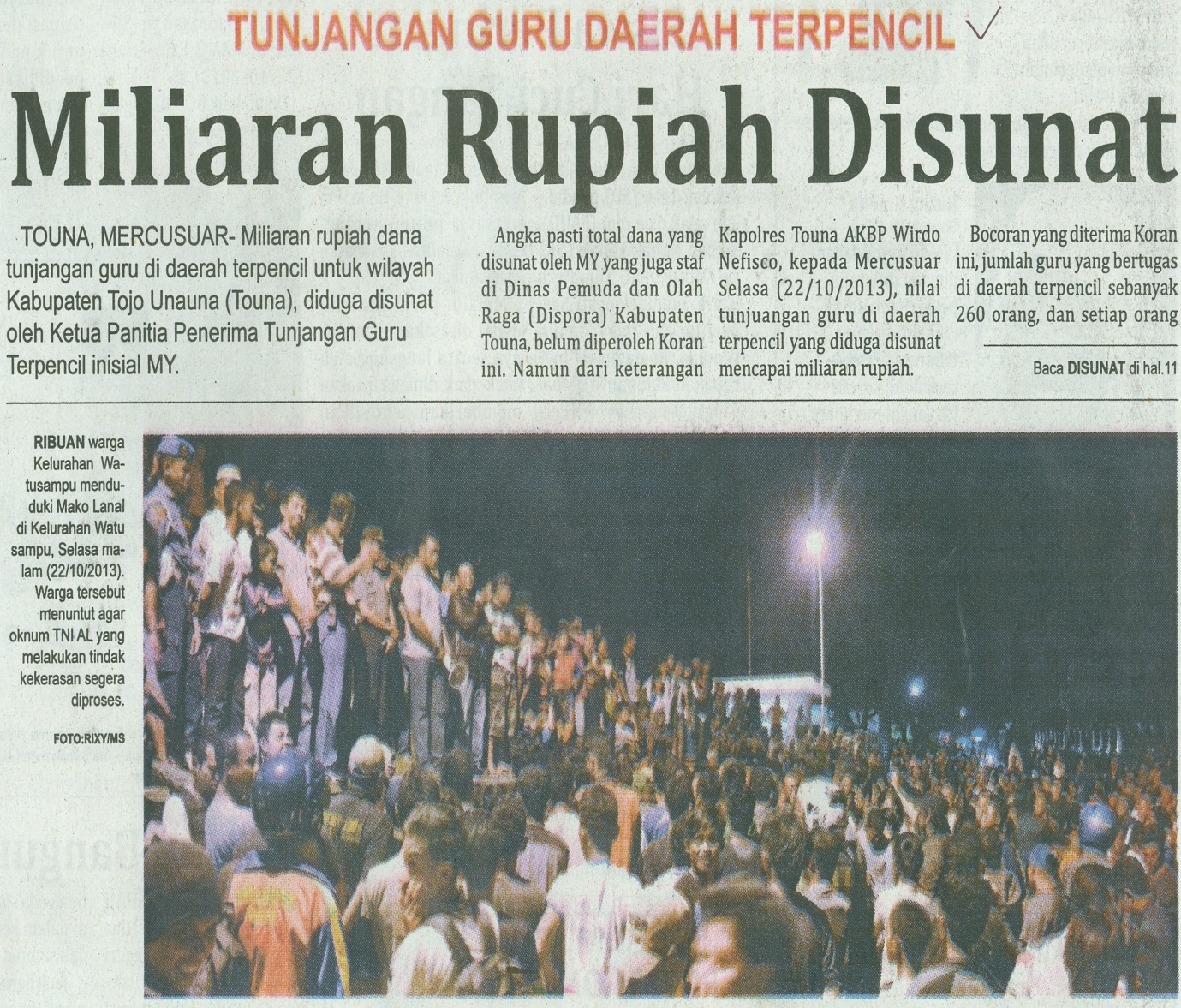 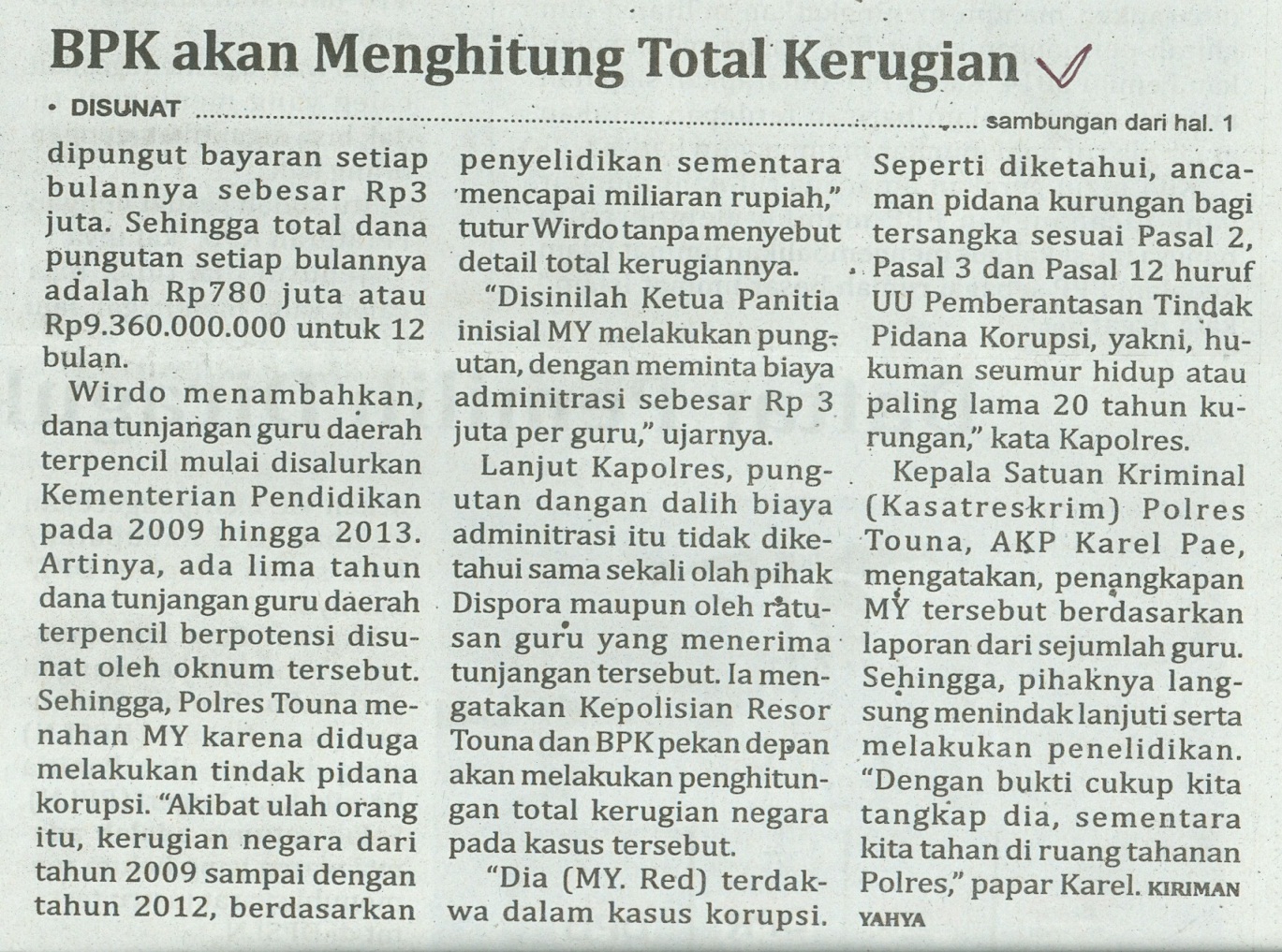 Harian    	:MercusuarKasubaudSulteng IIHari, tanggal:Rabu, 23 Oktober 2013KasubaudSulteng IIKeterangan:Hal. 1 Kolom 2-5 dan Hal. 11 Kolom 14-16KasubaudSulteng IIEntitas:Kabupaten Tojo Una-UnaKasubaudSulteng II